О внесении измененийв постановление Администрации города Когалыма от 15.10.2013 №2931 В соответствии с Федеральными законами от 06.10.2003 №131-ФЗ «Об общих принципах организации местного самоуправления в Российской Федерации», от 29.12.2012 №273-ФЗ «Об образовании в Российской Федерации», постановлением Правительства Ханты-Мансийского автономного округа - Югры от 31.10.2021 №476-п «О государственной программе Ханты-Мансийского автономного округа – Югры «Развитие жилищной сферы», Уставом города Когалыма, решением Думы города Когалыма от 14.12.2022 №199-ГД «О бюджете города Когалыма на 2023 год и на плановый период 2024 и 2025 годов», постановлением Администрации города Когалыма от 28.10.2021 №2193 «О порядке разработки и реализации муниципальных программ города Когалыма»:1. В постановление Администрации города Когалыма от 15.10.2013 №2931 «Об утверждении муниципальной программы «Развитие жилищной сферы в городе Когалыме» (далее – постановление) внести следующие изменения:1.1. Приложение к постановлению изложить в редакции согласно приложению к настоящему постановлению.2. Признать утратившими силу:2.1. постановление Администрации города Когалыма от 20.01.2022 №165 «О внесении изменений в постановление Администрации города Когалыма от 15.10.2013 №2931»;2.2. постановление Администрации города Когалыма от 20.01.2022 №706 «О внесении изменений в постановление Администрации города Когалыма от 15.10.2013 №2931»;2.3. постановление Администрации города Когалыма от 20.01.2022 №2516 «О внесении изменений в постановление Администрации города Когалыма от 15.10.2013 №2931»;2.4. постановление Администрации города Когалыма от 20.01.2022 №2902 «О внесении изменений в постановление Администрации города Когалыма от 15.10.2013 №2931»;2.5. постановление Администрации города Когалыма от 30.12.2022 №3151 «О внесении изменений в постановление Администрации города Когалыма от 15.10.2013 №2931»;3. Отделу архитектуры и градостроительства Администрации города Когалыма (А.Р.Берестова) направить в юридическое управление Администрации города Когалыма текст постановления и приложение к нему его реквизиты, сведения об источнике официального опубликования в порядке и сроки, предусмотренные Администрации города Когалыма от 19.06.2013 №149-р «О мерах по формированию регистра муниципальных нормативных правовых актов Ханты-Мансийского автономного округа – Югры» для дальнейшего направления в Управление государственной регистрации нормативных правовых актов Аппарата Губернатора Ханты-Мансийского автономного округа – Югры. 4. Опубликовать настоящее постановление и приложение к нему в газете «Когалымский вестник» и разместить на официальном сайте Администрации города Когалыма в информационно-телекоммуникационной сети «Интернет» (www.admkogalym.ru). 5. Контроль за выполнением настоящего постановления возложить на заместителя главы города Когалыма А.М.Качанова.Приложение к постановлению Администрациигорода КогалымаПредложения о внесении изменений в муниципальную программу«Развитие жилищной сферы в городе Когалыме»Паспорт муниципальной программы «Развитие жилищной сферы в городе Когалыме» (далее-муниципальная программа)Таблица 1Распределение финансовых ресурсов муниципальной программы (по годам)Таблица 2Перечень структурных элементов (основных мероприятий) муниципальной программыТаблица 3Перечень реализуемых объектов на 2023 год и на плановый период 2024 и 2025 годов, включая приобретение объектов недвижимого имущества, объектов, создаваемых в соответствии с соглашениями о муниципально-частном партнерстве (государственно-частном партнерстве) и концессионными соглашениями (заполняется в случае наличия объектов)тыс. рублейТаблица 4Перечень объектов капитального строительства (заполняется при планировании объектов капитального строительства)Таблица 5Перечень объектов социально-культурного и коммунально-бытового назначения, масштабных инвестиционных проектов (далее – инвестиционные проекты) (заполняется в случае наличия объектов социально-культурного и коммунально-бытового назначения, масштабных инвестиционных проектов)Таблица 6Показатели, характеризующие эффективность структурного элемента (основного мероприятия) муниципальной программы* при наличии финансирования показатели будут уточняться; ** список граждан, состоящих на учете в качестве нуждающихся в жилых помещениях, предоставляемых по договорам социального найма и муниципального жилищного фонда города Когалыма утверждается ежегодно по состоянию на 1 апреля текущего года.*** показатель рассчитывается исходя из показателя (4) и целевого показателя (IV)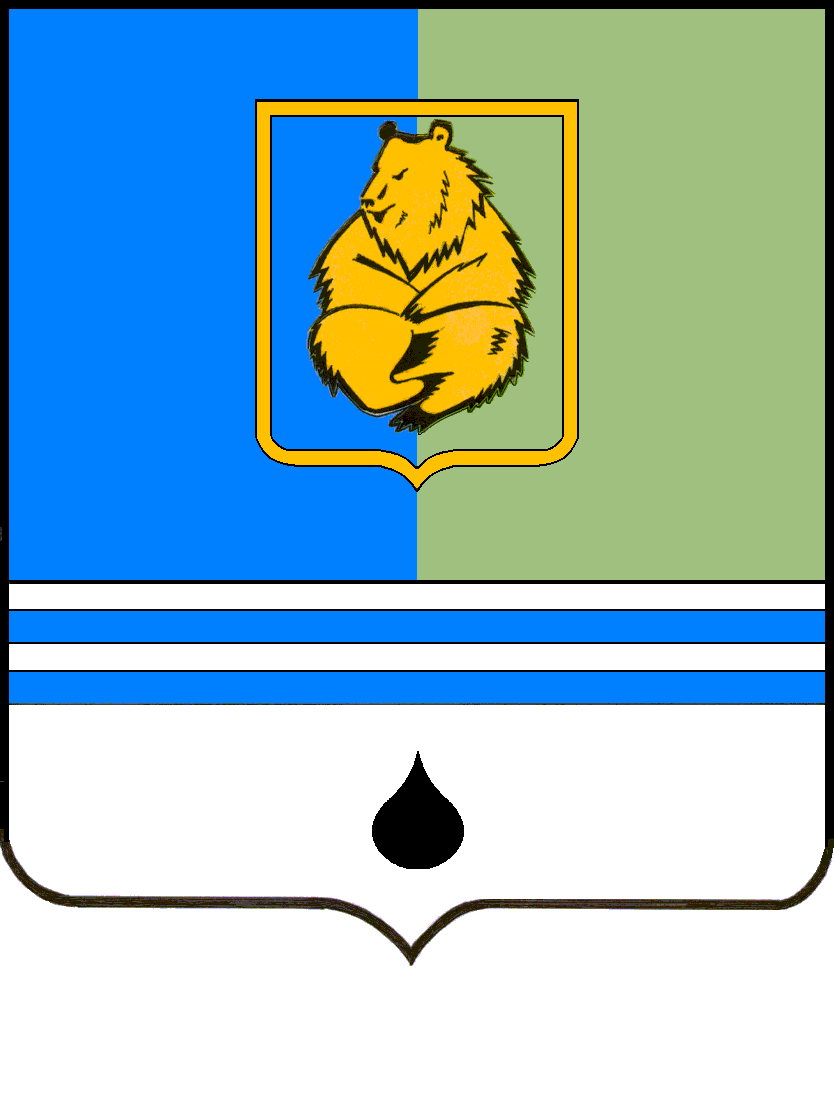 ПОСТАНОВЛЕНИЕАДМИНИСТРАЦИИ ГОРОДА КОГАЛЫМАХанты-Мансийского автономного округа - ЮгрыПОСТАНОВЛЕНИЕАДМИНИСТРАЦИИ ГОРОДА КОГАЛЫМАХанты-Мансийского автономного округа - ЮгрыПОСТАНОВЛЕНИЕАДМИНИСТРАЦИИ ГОРОДА КОГАЛЫМАХанты-Мансийского автономного округа - Югрыот [Дата документа] № [Номер документа]Наименование муниципальной программыРазвитие жилищной сферы в городе КогалымеСроки реализации муниципальной программы2023 – 2028 годыКуратор муниципальной программы Заместитель главы города Когалыма Качанов Александр МихайловичЗаместитель главы города Когалыма Качанов Александр МихайловичЗаместитель главы города Когалыма Качанов Александр МихайловичОтветственный исполнитель муниципальной программыОтдел архитектуры и градостроительства Администрации города Когалыма (далее-ОАиГ)Отдел архитектуры и градостроительства Администрации города Когалыма (далее-ОАиГ)Отдел архитектуры и градостроительства Администрации города Когалыма (далее-ОАиГ)Соисполнители муниципальной программыМуниципальное казённое учреждение «Управление капитального строительства города Когалыма» (далее- МКУ «УКС г. Когалыма»;Управление по жилищной политике Администрации города Когалыма (далее- УпоЖП);Комитет по управлению муниципальным имуществом Администрации города Когалыма (далее- КУМИ);Муниципальное казённое учреждение «Управление жилищно-коммунального хозяйства города Когалыма» (далее-МКУ «УЖКХ г. Когалыма»);Муниципальное казённое учреждение «Управление обеспечения деятельности органов местного самоуправления (далее-МКУ«УОДОМС»).Муниципальное казённое учреждение «Управление капитального строительства города Когалыма» (далее- МКУ «УКС г. Когалыма»;Управление по жилищной политике Администрации города Когалыма (далее- УпоЖП);Комитет по управлению муниципальным имуществом Администрации города Когалыма (далее- КУМИ);Муниципальное казённое учреждение «Управление жилищно-коммунального хозяйства города Когалыма» (далее-МКУ «УЖКХ г. Когалыма»);Муниципальное казённое учреждение «Управление обеспечения деятельности органов местного самоуправления (далее-МКУ«УОДОМС»).Муниципальное казённое учреждение «Управление капитального строительства города Когалыма» (далее- МКУ «УКС г. Когалыма»;Управление по жилищной политике Администрации города Когалыма (далее- УпоЖП);Комитет по управлению муниципальным имуществом Администрации города Когалыма (далее- КУМИ);Муниципальное казённое учреждение «Управление жилищно-коммунального хозяйства города Когалыма» (далее-МКУ «УЖКХ г. Когалыма»);Муниципальное казённое учреждение «Управление обеспечения деятельности органов местного самоуправления (далее-МКУ«УОДОМС»).Национальная цельКомфортная и безопасная среда для жизниКомфортная и безопасная среда для жизниКомфортная и безопасная среда для жизниЦели муниципальной программыПовышение качества условий жизни для развития жилищного строительства и обеспечение жильем отдельных категорий гражданПовышение качества условий жизни для развития жилищного строительства и обеспечение жильем отдельных категорий гражданПовышение качества условий жизни для развития жилищного строительства и обеспечение жильем отдельных категорий гражданЗадачи муниципальной программы1.Развитие градостроительного регулирования в сфере жилищного строительства.2.Строительство жилья и объектов инженерной инфраструктуры территорий, предназначенных для жилищного строительства.3.Оказание мер государственной поддержки на приобретение жилых помещений отдельным категориям граждан.4.Обеспечение условий для выполнения функций, возложенных на структурные подразделения Администрации города Когалыма и казенные учреждения города Когалыма.1.Развитие градостроительного регулирования в сфере жилищного строительства.2.Строительство жилья и объектов инженерной инфраструктуры территорий, предназначенных для жилищного строительства.3.Оказание мер государственной поддержки на приобретение жилых помещений отдельным категориям граждан.4.Обеспечение условий для выполнения функций, возложенных на структурные подразделения Администрации города Когалыма и казенные учреждения города Когалыма.1.Развитие градостроительного регулирования в сфере жилищного строительства.2.Строительство жилья и объектов инженерной инфраструктуры территорий, предназначенных для жилищного строительства.3.Оказание мер государственной поддержки на приобретение жилых помещений отдельным категориям граждан.4.Обеспечение условий для выполнения функций, возложенных на структурные подразделения Администрации города Когалыма и казенные учреждения города Когалыма.Подпрограммы1. Содействие развитию жилищного строительства;2. Обеспечение мерами финансовой поддержки по улучшению жилищных условий отдельных категорий граждан;3. Организационное обеспечение деятельности структурных подразделений Администрации города Когалыма и казённых учреждений города Когалыма.1. Содействие развитию жилищного строительства;2. Обеспечение мерами финансовой поддержки по улучшению жилищных условий отдельных категорий граждан;3. Организационное обеспечение деятельности структурных подразделений Администрации города Когалыма и казённых учреждений города Когалыма.1. Содействие развитию жилищного строительства;2. Обеспечение мерами финансовой поддержки по улучшению жилищных условий отдельных категорий граждан;3. Организационное обеспечение деятельности структурных подразделений Администрации города Когалыма и казённых учреждений города Когалыма.1. Содействие развитию жилищного строительства;2. Обеспечение мерами финансовой поддержки по улучшению жилищных условий отдельных категорий граждан;3. Организационное обеспечение деятельности структурных подразделений Администрации города Когалыма и казённых учреждений города Когалыма.1. Содействие развитию жилищного строительства;2. Обеспечение мерами финансовой поддержки по улучшению жилищных условий отдельных категорий граждан;3. Организационное обеспечение деятельности структурных подразделений Администрации города Когалыма и казённых учреждений города Когалыма.1. Содействие развитию жилищного строительства;2. Обеспечение мерами финансовой поддержки по улучшению жилищных условий отдельных категорий граждан;3. Организационное обеспечение деятельности структурных подразделений Администрации города Когалыма и казённых учреждений города Когалыма.1. Содействие развитию жилищного строительства;2. Обеспечение мерами финансовой поддержки по улучшению жилищных условий отдельных категорий граждан;3. Организационное обеспечение деятельности структурных подразделений Администрации города Когалыма и казённых учреждений города Когалыма.1. Содействие развитию жилищного строительства;2. Обеспечение мерами финансовой поддержки по улучшению жилищных условий отдельных категорий граждан;3. Организационное обеспечение деятельности структурных подразделений Администрации города Когалыма и казённых учреждений города Когалыма.1. Содействие развитию жилищного строительства;2. Обеспечение мерами финансовой поддержки по улучшению жилищных условий отдельных категорий граждан;3. Организационное обеспечение деятельности структурных подразделений Администрации города Когалыма и казённых учреждений города Когалыма.1. Содействие развитию жилищного строительства;2. Обеспечение мерами финансовой поддержки по улучшению жилищных условий отдельных категорий граждан;3. Организационное обеспечение деятельности структурных подразделений Администрации города Когалыма и казённых учреждений города Когалыма.1. Содействие развитию жилищного строительства;2. Обеспечение мерами финансовой поддержки по улучшению жилищных условий отдельных категорий граждан;3. Организационное обеспечение деятельности структурных подразделений Администрации города Когалыма и казённых учреждений города Когалыма.1. Содействие развитию жилищного строительства;2. Обеспечение мерами финансовой поддержки по улучшению жилищных условий отдельных категорий граждан;3. Организационное обеспечение деятельности структурных подразделений Администрации города Когалыма и казённых учреждений города Когалыма.Целевые показатели муниципальной программы№ п/пНаименование целевого показателяДокумент – основаниеЗначение показателя по годамЗначение показателя по годамЗначение показателя по годамЗначение показателя по годамЗначение показателя по годамЗначение показателя по годамЗначение показателя по годамЗначение показателя по годамЦелевые показатели муниципальной программы№ п/пНаименование целевого показателяДокумент – основаниеБазовое значение202320242025202620272028На момент окончания реализации муниципальной программыОтветственный исполнитель/ соисполнитель за достижение показателяЦелевые показатели муниципальной программыIОбъем жилищного строительства тыс. кв. метров. Постановление Правительства РФ от 03.04.2021 №542 «Об утверждении методик расчета показателей для оценки эффективности деятельности высших должностных лиц (руководителей высших исполнительных органов государственной власти) субъектов Российской Федерации и деятельности органов 34,220,045,045,021,020,020,0171ОАиГисполнительной власти субъектов Российской Федерации, а также о признании утратившими силу отдельных положений постановления Правительства Российской Федерации от 17.07.2019 г. №915»IIОбщее количество квадратных метров расселенного непригодного жилищного фонда, в млн. кв.м.Региональный проект «Обеспечение устойчивого сокращения непригодного для проживания жилищного фонда» национального проекта «Жилье городская среда» 0,00950,004*0,005*0,001*0,001*0,001*0,001*0,0013*ОАиГ,УпоЖПIIIОбщая площадь жилых помещений, приходящихся в среднем на 1 жителя,кв.м.Распоряжение Правительства ХМАО - Югры от 15.03.2013 №92-рп «Об оценке эффективности деятельности органов местного 15,815,615,615,615,615,615,615,6ОАиГсамоуправления городских округов и муниципальных районов Ханты-Мансийского автономного округа – Югры».IVКоличество семей, улучшивших жилищные условия семейПостановление Правительства РФ от 03.04.2021 №542 «Об утверждении методик расчета показателей для оценки эффективности деятельности высших должностных лиц (руководителей высших исполнительных органов государственной власти) субъектов Российской Федерации и деятельности органов исполнительной власти субъектов Российской Федерации, а также о признании 400182*176*170*170*170*170*1038*ОАиГ,УпоЖПутратившими силу отдельных положений постановления Правительства Российской Федерации от 17.07.2019 г. №915»Параметры финансового обеспечения муниципальной программы Источники финансированияИсточники финансированияРасходы по годам (тыс. рублей)Расходы по годам (тыс. рублей)Расходы по годам (тыс. рублей)Расходы по годам (тыс. рублей)Расходы по годам (тыс. рублей)Расходы по годам (тыс. рублей)Расходы по годам (тыс. рублей)Расходы по годам (тыс. рублей)Расходы по годам (тыс. рублей)Расходы по годам (тыс. рублей)Расходы по годам (тыс. рублей)Расходы по годам (тыс. рублей)Расходы по годам (тыс. рублей)Расходы по годам (тыс. рублей)Расходы по годам (тыс. рублей)Расходы по годам (тыс. рублей)Расходы по годам (тыс. рублей)Расходы по годам (тыс. рублей)Расходы по годам (тыс. рублей)Параметры финансового обеспечения муниципальной программы Источники финансированияИсточники финансированияВсего2023202320232024202420252025202520252025202520262026202620272027202720272028Параметры финансового обеспечения муниципальной программы всеговсего881 030,9139 735,7139 735,7139 735,7145 818,8145 818,8148 869,1148 869,1148 869,1148 869,1148 869,1148 869,1148 869,1 148 869,1 148 869,1 148 869,1 148 869,1 148 869,1 148 869,1 148 869,1 Параметры финансового обеспечения муниципальной программы федеральный бюджетфедеральный бюджет61 689,310 355,510 355,510 355,510 293,410 293,410 260,110 260,110 260,110 260,110 260,110 260,110 260,110 260,110 260,110 260,1 10 260,1 10 260,1 10 260,1 10 260,1 Параметры финансового обеспечения муниципальной программы бюджет автономного округабюджет автономного округа392 490,956 387,556 387,556 387,565 070,665 070,667 758,267 758,267 758,267 758,267 758,267 758,267 758,2 67 758,2 67 758,2 67 758,2 67 758,2 67 758,2 67 758,2 67 758,2 Параметры финансового обеспечения муниципальной программы бюджет города Когалымабюджет города Когалыма426 850,772 992,7 72 992,7 72 992,7 70 454,870 454,870 850,870 850,870 850,870 850,870 850,870 850,870 850,8 70 850,8 70 850,8 70 850,8 70 850,8 70 850,8 70 850,8 70 850,8 Параметры финансового обеспечения муниципальной программы иные источники финансированияиные источники финансирования0,00,0 0,0 0,0 0,0 0,0 0,00,00,00,00,00,00,00,00,00,0 0,0 0,0 0,0 0,0 Параметры финансового обеспечения портфеля проектов, проекта, направленных в том числе на реализацию в автономном округе национальных проектов (программ) Российской Федерации участие, в котором принимает город Когалым Источники финансированияИсточники финансированияРасходы по годам (тыс. рублей)Расходы по годам (тыс. рублей)Расходы по годам (тыс. рублей)Расходы по годам (тыс. рублей)Расходы по годам (тыс. рублей)Расходы по годам (тыс. рублей)Расходы по годам (тыс. рублей)Расходы по годам (тыс. рублей)Расходы по годам (тыс. рублей)Расходы по годам (тыс. рублей)Расходы по годам (тыс. рублей)Расходы по годам (тыс. рублей)Расходы по годам (тыс. рублей)Расходы по годам (тыс. рублей)Расходы по годам (тыс. рублей)Расходы по годам (тыс. рублей)Расходы по годам (тыс. рублей)Расходы по годам (тыс. рублей)Расходы по годам (тыс. рублей)Параметры финансового обеспечения портфеля проектов, проекта, направленных в том числе на реализацию в автономном округе национальных проектов (программ) Российской Федерации участие, в котором принимает город Когалым Источники финансированияИсточники финансированияВсего2023202320232024202420252025202520252026202620262026202620272027202720272028Параметры финансового обеспечения портфеля проектов, проекта, направленных в том числе на реализацию в автономном округе национальных проектов (программ) Российской Федерации участие, в котором принимает город Когалым всеговсего0,00,00,00,00,00,00,00,00,00,00,00,00,00,00,00,00,00,00,00,0Параметры финансового обеспечения портфеля проектов, проекта, направленных в том числе на реализацию в автономном округе национальных проектов (программ) Российской Федерации участие, в котором принимает город Когалым федеральный бюджетфедеральный бюджет0,00,00,00,00,00,00,00,00,00,00,00,00,00,00,00,00,00,00,00,0Параметры финансового обеспечения портфеля проектов, проекта, направленных в том числе на реализацию в автономном округе национальных проектов (программ) Российской Федерации участие, в котором принимает город Когалым бюджет автономного округабюджет автономного округа0,00,00,00,00,00,00,00,00,00,00,00,00,00,00,00,00,00,00,00,0Параметры финансового обеспечения портфеля проектов, проекта, направленных в том числе на реализацию в автономном округе национальных проектов (программ) Российской Федерации участие, в котором принимает город Когалым бюджет города Когалымабюджет города Когалыма0,00,00,00,00,00,00,00,00,00,00,00,00,00,00,00,00,00,00,00,0Параметры финансового обеспечения портфеля проектов, проекта, направленных в том числе на реализацию в автономном округе национальных проектов (программ) Российской Федерации участие, в котором принимает город Когалым иные источники финансированияиные источники финансирования0,00,00,00,00,00,00,00,00,00,00,00,00,00,00,00,00,00,00,00,0Объем налоговых расходов города Когалыма Расходы по годам (тыс. рублей)Расходы по годам (тыс. рублей)Расходы по годам (тыс. рублей)Расходы по годам (тыс. рублей)Расходы по годам (тыс. рублей)Расходы по годам (тыс. рублей)Расходы по годам (тыс. рублей)Расходы по годам (тыс. рублей)Расходы по годам (тыс. рублей)Расходы по годам (тыс. рублей)Расходы по годам (тыс. рублей)Расходы по годам (тыс. рублей)Расходы по годам (тыс. рублей)Расходы по годам (тыс. рублей)Расходы по годам (тыс. рублей)Расходы по годам (тыс. рублей)Расходы по годам (тыс. рублей)Расходы по годам (тыс. рублей)Расходы по годам (тыс. рублей)Объем налоговых расходов города Когалыма Всего20232023202420242024202520252025202620262026202620262027202720272028202820280,00,00,00,00,00,00,00,00,00,00,00,00,00,00,00,00,00,00,0Номер структурного элемента (основного мероприятия)Структурный элемент (основное мероприятие) муниципальной программыОтветственный исполнитель/соисполнитель, учреждение, организацияИсточники финансированияФинансовые затраты на реализацию, 
тыс. рублейФинансовые затраты на реализацию, 
тыс. рублейФинансовые затраты на реализацию, 
тыс. рублейФинансовые затраты на реализацию, 
тыс. рублейФинансовые затраты на реализацию, 
тыс. рублейФинансовые затраты на реализацию, 
тыс. рублейФинансовые затраты на реализацию, 
тыс. рублейНомер структурного элемента (основного мероприятия)Структурный элемент (основное мероприятие) муниципальной программыОтветственный исполнитель/соисполнитель, учреждение, организацияИсточники финансированиявсегов том числев том числев том числев том числев том числев том числеНомер структурного элемента (основного мероприятия)Структурный элемент (основное мероприятие) муниципальной программыОтветственный исполнитель/соисполнитель, учреждение, организацияИсточники финансированиявсего2023202420252026202720281234567891011Цель: Создание условий для развития жилищного строительства и обеспечение жильем отдельных категорий гражданЦель: Создание условий для развития жилищного строительства и обеспечение жильем отдельных категорий гражданЦель: Создание условий для развития жилищного строительства и обеспечение жильем отдельных категорий гражданЦель: Создание условий для развития жилищного строительства и обеспечение жильем отдельных категорий гражданЦель: Создание условий для развития жилищного строительства и обеспечение жильем отдельных категорий гражданЦель: Создание условий для развития жилищного строительства и обеспечение жильем отдельных категорий гражданЦель: Создание условий для развития жилищного строительства и обеспечение жильем отдельных категорий гражданЦель: Создание условий для развития жилищного строительства и обеспечение жильем отдельных категорий гражданЦель: Создание условий для развития жилищного строительства и обеспечение жильем отдельных категорий гражданЦель: Создание условий для развития жилищного строительства и обеспечение жильем отдельных категорий гражданЦель: Создание условий для развития жилищного строительства и обеспечение жильем отдельных категорий гражданЗадача №1 Развитие градостроительного регулирования в сфере жилищного строительстваЗадача №2 Строительство жилья и объектов инженерной инфраструктуры территорий, предназначенных для жилищного строительстваЗадача №1 Развитие градостроительного регулирования в сфере жилищного строительстваЗадача №2 Строительство жилья и объектов инженерной инфраструктуры территорий, предназначенных для жилищного строительстваЗадача №1 Развитие градостроительного регулирования в сфере жилищного строительстваЗадача №2 Строительство жилья и объектов инженерной инфраструктуры территорий, предназначенных для жилищного строительстваЗадача №1 Развитие градостроительного регулирования в сфере жилищного строительстваЗадача №2 Строительство жилья и объектов инженерной инфраструктуры территорий, предназначенных для жилищного строительстваЗадача №1 Развитие градостроительного регулирования в сфере жилищного строительстваЗадача №2 Строительство жилья и объектов инженерной инфраструктуры территорий, предназначенных для жилищного строительстваЗадача №1 Развитие градостроительного регулирования в сфере жилищного строительстваЗадача №2 Строительство жилья и объектов инженерной инфраструктуры территорий, предназначенных для жилищного строительстваЗадача №1 Развитие градостроительного регулирования в сфере жилищного строительстваЗадача №2 Строительство жилья и объектов инженерной инфраструктуры территорий, предназначенных для жилищного строительстваЗадача №1 Развитие градостроительного регулирования в сфере жилищного строительстваЗадача №2 Строительство жилья и объектов инженерной инфраструктуры территорий, предназначенных для жилищного строительстваЗадача №1 Развитие градостроительного регулирования в сфере жилищного строительстваЗадача №2 Строительство жилья и объектов инженерной инфраструктуры территорий, предназначенных для жилищного строительстваЗадача №1 Развитие градостроительного регулирования в сфере жилищного строительстваЗадача №2 Строительство жилья и объектов инженерной инфраструктуры территорий, предназначенных для жилищного строительстваЗадача №1 Развитие градостроительного регулирования в сфере жилищного строительстваЗадача №2 Строительство жилья и объектов инженерной инфраструктуры территорий, предназначенных для жилищного строительстваПодпрограмма 1 Содействие развитию жилищного строительстваПодпрограмма 1 Содействие развитию жилищного строительстваПодпрограмма 1 Содействие развитию жилищного строительстваПодпрограмма 1 Содействие развитию жилищного строительстваПодпрограмма 1 Содействие развитию жилищного строительстваПодпрограмма 1 Содействие развитию жилищного строительстваПодпрограмма 1 Содействие развитию жилищного строительстваПодпрограмма 1 Содействие развитию жилищного строительстваПодпрограмма 1 Содействие развитию жилищного строительстваПодпрограмма 1 Содействие развитию жилищного строительстваПодпрограмма 1 Содействие развитию жилищного строительстваПроектная частьПроектная частьПроектная частьПроектная частьПроектная частьПроектная частьПроектная частьПроектная частьПроектная частьПроектная частьПроектная частьП.1.1.Портфель проектов «Жилье и городская среда», региональный проект «Жилье»  (I, III, 4)ОАиГ/ УпоЖПвсего0,000,000,000,000,000,000,00П.1.1.Портфель проектов «Жилье и городская среда», региональный проект «Жилье»  (I, III, 4)ОАиГ/ УпоЖПфедеральный бюджет0,000,000,000,000,000,000,00П.1.1.Портфель проектов «Жилье и городская среда», региональный проект «Жилье»  (I, III, 4)ОАиГ/ УпоЖПбюджет автономного округа0,000,000,000,000,000,000,00П.1.1.Портфель проектов «Жилье и городская среда», региональный проект «Жилье»  (I, III, 4)ОАиГ/ УпоЖПбюджет города Когалыма0,000,000,000,000,000,000,00П.1.1.Портфель проектов «Жилье и городская среда», региональный проект «Жилье»  (I, III, 4)ОАиГ/ УпоЖПиные источники финансирования0,000,000,000,000,000,000,00П.1.2.Портфель проектов «Жилье и городская среда», региональный проект«Обеспечение устойчивогосокращения непригодного дляпроживания жилищногофонда» (II, 6)ОАиГ/ УпоЖПвсего0,000,000,000,000,000,000,00П.1.2.Портфель проектов «Жилье и городская среда», региональный проект«Обеспечение устойчивогосокращения непригодного дляпроживания жилищногофонда» (II, 6)ОАиГ/ УпоЖПфедеральный бюджет0,000,000,000,000,000,000,00П.1.2.Портфель проектов «Жилье и городская среда», региональный проект«Обеспечение устойчивогосокращения непригодного дляпроживания жилищногофонда» (II, 6)ОАиГ/ УпоЖПбюджет автономного округа0,000,000,000,000,000,000,00П.1.2.Портфель проектов «Жилье и городская среда», региональный проект«Обеспечение устойчивогосокращения непригодного дляпроживания жилищногофонда» (II, 6)ОАиГ/ УпоЖПбюджет города Когалыма0,000,000,000,000,000,000,00П.1.2.Портфель проектов «Жилье и городская среда», региональный проект«Обеспечение устойчивогосокращения непригодного дляпроживания жилищногофонда» (II, 6)ОАиГ/ УпоЖПиные источники финансирования0,000,000,000,000,000,000,00Процессная частьПроцессная частьПроцессная частьПроцессная частьПроцессная частьПроцессная частьПроцессная частьПроцессная частьПроцессная частьПроцессная частьПроцессная часть1.1.Реализация полномочий вобласти градостроительнойдеятельности (I,II)ОАиГвсего42 157,6011 959,606 039,606 039,606 039,606 039,606 039,601.1.Реализация полномочий вобласти градостроительнойдеятельности (I,II)ОАиГфедеральный бюджет0,000,000,000,000,000,000,001.1.Реализация полномочий вобласти градостроительнойдеятельности (I,II)ОАиГбюджет автономного округа32 976,005 496,005 496,005 496,005 496,005 496,005 496,001.1.Реализация полномочий вобласти градостроительнойдеятельности (I,II)ОАиГбюджет города Когалыма9 181,606 463,60543,60543,60543,60543,60543,601.1.Реализация полномочий вобласти градостроительнойдеятельности (I,II)ОАиГиные источники финансирования0,000,000,000,000,000,000,001.1.1.Разработка и внесениеизменений вградостроительнуюдокументацию городаКогалыма ОАиГвсего42 157,6011 959,606 039,606 039,606 039,606 039,606 039,601.1.1.Разработка и внесениеизменений вградостроительнуюдокументацию городаКогалыма ОАиГфедеральный бюджет0,000,000,000,000,000,000,001.1.1.Разработка и внесениеизменений вградостроительнуюдокументацию городаКогалыма ОАиГбюджет автономного округа32 976,005 496,005 496,005 496,005 496,005 496,005 496,001.1.1.Разработка и внесениеизменений вградостроительнуюдокументацию городаКогалыма ОАиГбюджет города Когалыма9 181,606 463,60543,60543,60543,60543,60543,601.1.1.Разработка и внесениеизменений вградостроительнуюдокументацию городаКогалыма ОАиГиные источники финансирования0,000,000,000,000,000,000,001.2.Проектирование и строительство систем инженерной инфраструктуры в целях обеспечения инженерной подготовки земельных участков, предназначенных для жилищного строительства (I) ОАиГ/МКУ «УКС г. Когалыма»всего0,000,000,000,000,000,000,001.2.Проектирование и строительство систем инженерной инфраструктуры в целях обеспечения инженерной подготовки земельных участков, предназначенных для жилищного строительства (I) ОАиГ/МКУ «УКС г. Когалыма»федеральный бюджет0,000,000,000,000,000,000,001.2.Проектирование и строительство систем инженерной инфраструктуры в целях обеспечения инженерной подготовки земельных участков, предназначенных для жилищного строительства (I) ОАиГ/МКУ «УКС г. Когалыма»бюджет автономного округа0,000,000,000,000,000,000,001.2.Проектирование и строительство систем инженерной инфраструктуры в целях обеспечения инженерной подготовки земельных участков, предназначенных для жилищного строительства (I) ОАиГ/МКУ «УКС г. Когалыма»бюджет города Когалыма0,000,000,000,000,000,000,001.2.Проектирование и строительство систем инженерной инфраструктуры в целях обеспечения инженерной подготовки земельных участков, предназначенных для жилищного строительства (I) ОАиГ/МКУ «УКС г. Когалыма»иные источники финансирования0,000,000,000,000,000,000,001.3.Приобретение жилья в целях реализации полномочий органов местного самоуправления в сфере жилищных отношений (I,III,4,2,8)ОАиГ/КУМИ/УпоЖПвсего348 321,5042 039,6052 903,5063 344,6063 344,6063 344,6063 344,601.3.Приобретение жилья в целях реализации полномочий органов местного самоуправления в сфере жилищных отношений (I,III,4,2,8)ОАиГ/КУМИ/УпоЖПфедеральный бюджет0,000,000,000,000,000,000,001.3.Приобретение жилья в целях реализации полномочий органов местного самоуправления в сфере жилищных отношений (I,III,4,2,8)ОАиГ/КУМИ/УпоЖПбюджет автономного округа316 972,1038 256,0048 142,1057 643,5057 643,5057 643,5057 643,501.3.Приобретение жилья в целях реализации полномочий органов местного самоуправления в сфере жилищных отношений (I,III,4,2,8)ОАиГ/КУМИ/УпоЖПбюджет города Когалыма31 349,403 783,604 761,405 701,105 701,105 701,105 701,101.3.Приобретение жилья в целях реализации полномочий органов местного самоуправления в сфере жилищных отношений (I,III,4,2,8)ОАиГ/КУМИ/УпоЖПиные источники финансирования0,000,000,000,000,000,000,001.4.Освобождение земельных участков, планируемых для жилищного строительства и комплекса мероприятий по формированию земельных участков для индивидуального жилищного строительства.(6)МКУ «УЖКХ  г.Когалыма»всего14 975,407 487,707 487,700,000,000,000,001.4.Освобождение земельных участков, планируемых для жилищного строительства и комплекса мероприятий по формированию земельных участков для индивидуального жилищного строительства.(6)МКУ «УЖКХ  г.Когалыма»федеральный бюджет0,000,000,000,000,000,000,001.4.Освобождение земельных участков, планируемых для жилищного строительства и комплекса мероприятий по формированию земельных участков для индивидуального жилищного строительства.(6)МКУ «УЖКХ  г.Когалыма»бюджет автономного округа13 627,606 813,806 813,800,000,000,000,001.4.Освобождение земельных участков, планируемых для жилищного строительства и комплекса мероприятий по формированию земельных участков для индивидуального жилищного строительства.(6)МКУ «УЖКХ  г.Когалыма»бюджет города Когалыма1 347,80673,90673,900,000,000,000,001.4.Освобождение земельных участков, планируемых для жилищного строительства и комплекса мероприятий по формированию земельных участков для индивидуального жилищного строительства.(6)МКУ «УЖКХ  г.Когалыма»иные источники финансирования0,000,000,000,000,000,000,001.5.Мероприятие по приспособлению по решению органа местного самоуправления жилых помещений и общего имущества в многоквартирных домах с учетом потребностей инвалидов (7) ОАиГ /МКУ «УЖКХ г.Когалыма»всего416,50416,500,000,000,000,000,001.5.Мероприятие по приспособлению по решению органа местного самоуправления жилых помещений и общего имущества в многоквартирных домах с учетом потребностей инвалидов (7) ОАиГ /МКУ «УЖКХ г.Когалыма»федеральный бюджет0,000,000,000,000,000,000,001.5.Мероприятие по приспособлению по решению органа местного самоуправления жилых помещений и общего имущества в многоквартирных домах с учетом потребностей инвалидов (7) ОАиГ /МКУ «УЖКХ г.Когалыма»бюджет автономного округа379,00379,000,000,000,000,000,001.5.Мероприятие по приспособлению по решению органа местного самоуправления жилых помещений и общего имущества в многоквартирных домах с учетом потребностей инвалидов (7) ОАиГ /МКУ «УЖКХ г.Когалыма»бюджет города Когалыма37,5037,500,000,000,000,000,001.5.Мероприятие по приспособлению по решению органа местного самоуправления жилых помещений и общего имущества в многоквартирных домах с учетом потребностей инвалидов (7) ОАиГ /МКУ «УЖКХ г.Когалыма»иные источники финансирования0,000,000,000,000,000,000,00Итого по подпрограмме 1Итого по подпрограмме 1всего405 871,0061 903,4066 430,8069 384,2069 384,2069 384,2069 384,20Итого по подпрограмме 1Итого по подпрограмме 1федеральный бюджет0,000,000,000,000,000,000,00Итого по подпрограмме 1Итого по подпрограмме 1бюджет автономного округа363 954,7050 944,8060 451,9063 139,5063 139,5063 139,5063 139,50Итого по подпрограмме 1Итого по подпрограмме 1бюджет города Когалыма41 916,3010 958,605 978,906 244,706 244,706 244,706 244,70Итого по подпрограмме 1Итого по подпрограмме 1иные источники финансирования0,000,000,000,000,000,000,00В том числе:В том числе:В том числе:В том числе:В том числе:В том числе:В том числе:В том числе:В том числе:В том числе:В том числе:Проектная часть подпрограммы 1Проектная часть подпрограммы 1всего 0,000,000,000,000,000,000,00Проектная часть подпрограммы 1Проектная часть подпрограммы 1федеральный бюджет0,000,000,000,000,000,000,00Проектная часть подпрограммы 1Проектная часть подпрограммы 1бюджет автономного округа  0,000,000,000,000,000,000,00Проектная часть подпрограммы 1Проектная часть подпрограммы 1бюджет города Когалыма0,000,000,000,000,000,000,00Проектная часть подпрограммы 1Проектная часть подпрограммы 1иные источники финансирования0,000,000,000,000,000,000,00Процессная часть подпрограммы 1Процессная часть подпрограммы 1Процессная часть подпрограммы 1всего405 871,0061 903,4066 430,8069 384,2069 384,2069 384,2069 384,20Процессная часть подпрограммы 1Процессная часть подпрограммы 1Процессная часть подпрограммы 1федеральный бюджет0,000,000,000,000,000,000,00Процессная часть подпрограммы 1Процессная часть подпрограммы 1Процессная часть подпрограммы 1бюджет автономного округа363 954,7050 944,8060 451,9063 139,5063 139,5063 139,5063 139,50Процессная часть подпрограммы 1Процессная часть подпрограммы 1Процессная часть подпрограммы 1бюджет города Когалыма41 916,3010 958,605 978,906 244,706 244,706 244,706 244,70Процессная часть подпрограммы 1Процессная часть подпрограммы 1Процессная часть подпрограммы 1иные источники финансирования0,000,000,000,000,000,000,00Задача №3 Оказание мер государственной поддержки на приобретение жилых помещений отдельным категориям гражданЗадача №3 Оказание мер государственной поддержки на приобретение жилых помещений отдельным категориям гражданЗадача №3 Оказание мер государственной поддержки на приобретение жилых помещений отдельным категориям гражданЗадача №3 Оказание мер государственной поддержки на приобретение жилых помещений отдельным категориям гражданЗадача №3 Оказание мер государственной поддержки на приобретение жилых помещений отдельным категориям гражданЗадача №3 Оказание мер государственной поддержки на приобретение жилых помещений отдельным категориям гражданЗадача №3 Оказание мер государственной поддержки на приобретение жилых помещений отдельным категориям гражданЗадача №3 Оказание мер государственной поддержки на приобретение жилых помещений отдельным категориям гражданЗадача №3 Оказание мер государственной поддержки на приобретение жилых помещений отдельным категориям гражданЗадача №3 Оказание мер государственной поддержки на приобретение жилых помещений отдельным категориям гражданЗадача №3 Оказание мер государственной поддержки на приобретение жилых помещений отдельным категориям гражданПодпрограмма 2 «Обеспечение мерами финансовой поддержки по улучшению жилищных условий отдельных категорий граждан»Подпрограмма 2 «Обеспечение мерами финансовой поддержки по улучшению жилищных условий отдельных категорий граждан»Подпрограмма 2 «Обеспечение мерами финансовой поддержки по улучшению жилищных условий отдельных категорий граждан»Подпрограмма 2 «Обеспечение мерами финансовой поддержки по улучшению жилищных условий отдельных категорий граждан»Подпрограмма 2 «Обеспечение мерами финансовой поддержки по улучшению жилищных условий отдельных категорий граждан»Подпрограмма 2 «Обеспечение мерами финансовой поддержки по улучшению жилищных условий отдельных категорий граждан»Подпрограмма 2 «Обеспечение мерами финансовой поддержки по улучшению жилищных условий отдельных категорий граждан»Подпрограмма 2 «Обеспечение мерами финансовой поддержки по улучшению жилищных условий отдельных категорий граждан»Подпрограмма 2 «Обеспечение мерами финансовой поддержки по улучшению жилищных условий отдельных категорий граждан»Подпрограмма 2 «Обеспечение мерами финансовой поддержки по улучшению жилищных условий отдельных категорий граждан»Подпрограмма 2 «Обеспечение мерами финансовой поддержки по улучшению жилищных условий отдельных категорий граждан»Процессная частьПроцессная частьПроцессная частьПроцессная частьПроцессная частьПроцессная частьПроцессная частьПроцессная частьПроцессная частьПроцессная частьПроцессная часть2.1.«Обеспечение жильем молодых семей» государственной программы Российской Федерации «Обеспечение доступным и комфортным жильем и коммунальными услугами граждан Российской Федерации» (3,1,8)ОАиГ/УпоЖПвсего 31 761,80 6 094,30 5 161,50 5 126,50 5 126,50 5 126,50 5 126,50 2.1.«Обеспечение жильем молодых семей» государственной программы Российской Федерации «Обеспечение доступным и комфортным жильем и коммунальными услугами граждан Российской Федерации» (3,1,8)ОАиГ/УпоЖПфедеральный бюджет1 689,30 355,50 293,40 260,10 260,10 260,10 260,10 2.1.«Обеспечение жильем молодых семей» государственной программы Российской Федерации «Обеспечение доступным и комфортным жильем и коммунальными услугами граждан Российской Федерации» (3,1,8)ОАиГ/УпоЖПбюджет автономного округа  28 484,00 5 434,00 4 610,00 4 610,00 4 610,00 4 610,00 4 610,00 2.1.«Обеспечение жильем молодых семей» государственной программы Российской Федерации «Обеспечение доступным и комфортным жильем и коммунальными услугами граждан Российской Федерации» (3,1,8)ОАиГ/УпоЖПбюджет города Когалыма1 588,50 304,80 258,10 256,40 256,40 256,40 256,40 2.1.«Обеспечение жильем молодых семей» государственной программы Российской Федерации «Обеспечение доступным и комфортным жильем и коммунальными услугами граждан Российской Федерации» (3,1,8)ОАиГ/УпоЖПиные источники финансирования0,00 0,00 0,00 0,00 0,00 0,00 0,00 2.2.Улучшение жилищных условий ветеранов Великой Отечественной войны, ветеранов боевых действий, инвалидов и семей, имеющих детей-инвалидов, вставших на учет в качестве нуждающихся в жилых помещениях до 1 января 2005 года.(3,1,8)ОАиГ/УпоЖПвсего 48 000,00 8 000,00 8 000,00 8 000,00 8 000,00 8 000,00 8 000,00 2.2.Улучшение жилищных условий ветеранов Великой Отечественной войны, ветеранов боевых действий, инвалидов и семей, имеющих детей-инвалидов, вставших на учет в качестве нуждающихся в жилых помещениях до 1 января 2005 года.(3,1,8)ОАиГ/УпоЖПфедеральный бюджет48 000,00 8 000,00 8 000,00 8 000,00 8 000,00 8 000,00 8 000,00 2.2.Улучшение жилищных условий ветеранов Великой Отечественной войны, ветеранов боевых действий, инвалидов и семей, имеющих детей-инвалидов, вставших на учет в качестве нуждающихся в жилых помещениях до 1 января 2005 года.(3,1,8)ОАиГ/УпоЖПбюджет автономного округа  0,00 0,00 0,00 0,00 0,00 0,00 0,00 2.2.Улучшение жилищных условий ветеранов Великой Отечественной войны, ветеранов боевых действий, инвалидов и семей, имеющих детей-инвалидов, вставших на учет в качестве нуждающихся в жилых помещениях до 1 января 2005 года.(3,1,8)ОАиГ/УпоЖПбюджет города Когалыма0,00 0,00 0,00 0,00 0,00 0,00 0,00 2.2.Улучшение жилищных условий ветеранов Великой Отечественной войны, ветеранов боевых действий, инвалидов и семей, имеющих детей-инвалидов, вставших на учет в качестве нуждающихся в жилых помещениях до 1 января 2005 года.(3,1,8)ОАиГ/УпоЖПиные источники финансирования0,00 0,00 0,00 0,00 0,00 0,00 0,00 2.3.Реализация полномочий по обеспечению жилыми помещениями отдельных категорий граждан (1,8)ОАиГ / УпоЖП/ МКУ «УОДОМС»всего 12 052,20 2 008,70 2 008,70 2 008,70 2 008,70 2 008,70 2 008,70 2.3.Реализация полномочий по обеспечению жилыми помещениями отдельных категорий граждан (1,8)ОАиГ / УпоЖП/ МКУ «УОДОМС»федеральный бюджет12 000,00 2 000,00 2 000,00 2 000,00 2 000,00 2 000,00 2 000,00 2.3.Реализация полномочий по обеспечению жилыми помещениями отдельных категорий граждан (1,8)ОАиГ / УпоЖП/ МКУ «УОДОМС»бюджет автономного округа  52,20 8,70 8,70 8,70 8,70 8,70 8,70 2.3.Реализация полномочий по обеспечению жилыми помещениями отдельных категорий граждан (1,8)ОАиГ / УпоЖП/ МКУ «УОДОМС»бюджет города Когалыма0,00 0,00 0,00 0,00 0,00 0,00 0,00 2.3.Реализация полномочий по обеспечению жилыми помещениями отдельных категорий граждан (1,8)ОАиГ / УпоЖП/ МКУ «УОДОМС»иные источники финансирования0,00 0,00 0,00 0,00 0,00 0,00 0,00 Итого по подпрограмме №2Итого по подпрограмме №2ОАиГ/УпоЖП/ МКУ «УОДОМС»всего 91 814,00 16 103,00 15 170,20 15 135,20 15 135,20 15 135,20 91 814,00 Итого по подпрограмме №2Итого по подпрограмме №2ОАиГ/УпоЖП/ МКУ «УОДОМС»федеральный бюджет61 689,30 10 355,50 10 293,40 10 260,10 10 260,10 10 260,10 61 689,30 Итого по подпрограмме №2Итого по подпрограмме №2ОАиГ/УпоЖП/ МКУ «УОДОМС»бюджет автономного округа  28 536,20 5 442,70 4 618,70 4 618,70 4 618,70 4 618,70 28 536,20 Итого по подпрограмме №2Итого по подпрограмме №2ОАиГ/УпоЖП/ МКУ «УОДОМС»бюджет города Когалыма1 588,50 304,80 258,10 256,40 256,40 256,40 1 588,50 Итого по подпрограмме №2Итого по подпрограмме №2ОАиГ/УпоЖП/ МКУ «УОДОМС»иные источники финансирования0,00 0,00 0,00 0,00 0,00 0,00 0,00 В том числе:В том числе:В том числе:В том числе:В том числе:В том числе:В том числе:В том числе:В том числе:В том числе:В том числе:Процессная часть подпрограммы 2Процессная часть подпрограммы 2ОАиГ/УпоЖП/ МКУ «УОДОМС»всего 91 814,00 16 103,00 15 170,20 15 135,20 15 135,20 15 135,20 15 135,20 Процессная часть подпрограммы 2Процессная часть подпрограммы 2ОАиГ/УпоЖП/ МКУ «УОДОМС»федеральный бюджет61 689,30 10 355,50 10 293,40 10 260,10 10 260,10 10 260,10 10 260,10 Процессная часть подпрограммы 2Процессная часть подпрограммы 2ОАиГ/УпоЖП/ МКУ «УОДОМС»бюджет автономного округа  28 536,20 5 442,70 4 618,70 4 618,70 4 618,70 4 618,70 4 618,70 Процессная часть подпрограммы 2Процессная часть подпрограммы 2ОАиГ/УпоЖП/ МКУ «УОДОМС»бюджет города Когалыма1 588,50 304,80 258,10 256,40 256,40 256,40 256,40 Процессная часть подпрограммы 2Процессная часть подпрограммы 2ОАиГ/УпоЖП/ МКУ «УОДОМС»иные источники финансирования0,00 0,00 0,00 0,00 0,00 0,00 0,00 Задача №4 Обеспечение условий для выполнения функций, возложенных на структурные подразделения Администрации города Когалыма и казенные учреждения города КогалымаЗадача №4 Обеспечение условий для выполнения функций, возложенных на структурные подразделения Администрации города Когалыма и казенные учреждения города КогалымаЗадача №4 Обеспечение условий для выполнения функций, возложенных на структурные подразделения Администрации города Когалыма и казенные учреждения города КогалымаЗадача №4 Обеспечение условий для выполнения функций, возложенных на структурные подразделения Администрации города Когалыма и казенные учреждения города КогалымаЗадача №4 Обеспечение условий для выполнения функций, возложенных на структурные подразделения Администрации города Когалыма и казенные учреждения города КогалымаЗадача №4 Обеспечение условий для выполнения функций, возложенных на структурные подразделения Администрации города Когалыма и казенные учреждения города КогалымаЗадача №4 Обеспечение условий для выполнения функций, возложенных на структурные подразделения Администрации города Когалыма и казенные учреждения города КогалымаЗадача №4 Обеспечение условий для выполнения функций, возложенных на структурные подразделения Администрации города Когалыма и казенные учреждения города КогалымаЗадача №4 Обеспечение условий для выполнения функций, возложенных на структурные подразделения Администрации города Когалыма и казенные учреждения города КогалымаЗадача №4 Обеспечение условий для выполнения функций, возложенных на структурные подразделения Администрации города Когалыма и казенные учреждения города КогалымаЗадача №4 Обеспечение условий для выполнения функций, возложенных на структурные подразделения Администрации города Когалыма и казенные учреждения города КогалымаПодпрограмма 3 «Организационное обеспечение деятельности структурных подразделений Администрации города Когалыма и казенных учреждений города Когалыма»Подпрограмма 3 «Организационное обеспечение деятельности структурных подразделений Администрации города Когалыма и казенных учреждений города Когалыма»Подпрограмма 3 «Организационное обеспечение деятельности структурных подразделений Администрации города Когалыма и казенных учреждений города Когалыма»Подпрограмма 3 «Организационное обеспечение деятельности структурных подразделений Администрации города Когалыма и казенных учреждений города Когалыма»Подпрограмма 3 «Организационное обеспечение деятельности структурных подразделений Администрации города Когалыма и казенных учреждений города Когалыма»Подпрограмма 3 «Организационное обеспечение деятельности структурных подразделений Администрации города Когалыма и казенных учреждений города Когалыма»Подпрограмма 3 «Организационное обеспечение деятельности структурных подразделений Администрации города Когалыма и казенных учреждений города Когалыма»Подпрограмма 3 «Организационное обеспечение деятельности структурных подразделений Администрации города Когалыма и казенных учреждений города Когалыма»Подпрограмма 3 «Организационное обеспечение деятельности структурных подразделений Администрации города Когалыма и казенных учреждений города Когалыма»Подпрограмма 3 «Организационное обеспечение деятельности структурных подразделений Администрации города Когалыма и казенных учреждений города Когалыма»Подпрограмма 3 «Организационное обеспечение деятельности структурных подразделений Администрации города Когалыма и казенных учреждений города Когалыма»Процессная частьПроцессная частьПроцессная частьПроцессная частьПроцессная частьПроцессная частьПроцессная частьПроцессная частьПроцессная частьПроцессная частьПроцессная часть3.1.Обеспечение деятельности отдела архитектуры и градостроительства Администрации города Когалыма(I-IV)ОАиГвсего 52 009,10 8 376,60 8 726,50 8 726,50 8 726,50 8 726,50 8 726,50 3.1.Обеспечение деятельности отдела архитектуры и градостроительства Администрации города Когалыма(I-IV)ОАиГфедеральный бюджет0,00 0,00 0,00 0,00 0,00 0,00 0,00 3.1.Обеспечение деятельности отдела архитектуры и градостроительства Администрации города Когалыма(I-IV)ОАиГбюджет автономного округа  0,00 0,00 0,00 0,00 0,00 0,00 0,00 3.1.Обеспечение деятельности отдела архитектуры и градостроительства Администрации города Когалыма(I-IV)ОАиГбюджет города Когалыма52 009,10 8 376,60 8 726,50 8 726,50 8 726,50 8 726,50 8 726,50 3.1.Обеспечение деятельности отдела архитектуры и градостроительства Администрации города Когалыма(I-IV)ОАиГиные источники финансирования0,00 0,00 0,00 0,00 0,00 0,00 0,00 3.2.Обеспечение деятельности управления по жилищной политике Администрации города Когалыма (I-IV)ОАиГ/УпоЖПвсего 95 179,70 15 353,20 15 965,30 15 965,30 15 965,30 15 965,30 15 965,30 3.2.Обеспечение деятельности управления по жилищной политике Администрации города Когалыма (I-IV)ОАиГ/УпоЖПфедеральный бюджет0,00 0,00 0,00 0,00 0,00 0,00 0,00 3.2.Обеспечение деятельности управления по жилищной политике Администрации города Когалыма (I-IV)ОАиГ/УпоЖПбюджет автономного округа  0,00 0,00 0,00 0,00 0,00 0,00 0,00 3.2.Обеспечение деятельности управления по жилищной политике Администрации города Когалыма (I-IV)ОАиГ/УпоЖПбюджет города Когалыма95 179,70 15 353,20 15 965,30 15 965,30 15 965,30 15 965,30 15 965,30 3.2.Обеспечение деятельности управления по жилищной политике Администрации города Когалыма (I-IV)ОАиГ/УпоЖПиные источники финансирования0,00 0,00 0,00 0,00 0,00 0,00 0,00 3.3.Обеспечение деятельности Муниципального казённого учреждения «Управление капитального строительства города Когалыма» (I-IV)ОАиГ/МУ «УКС г. Когалыма»всего 236 157,10 37 999,50 39 526,00 39 657,90 39 657,90 39 657,90 39 657,90 3.3.Обеспечение деятельности Муниципального казённого учреждения «Управление капитального строительства города Когалыма» (I-IV)ОАиГ/МУ «УКС г. Когалыма»федеральный бюджет0,00 0,00 0,00 0,00 0,00 0,00 0,00 3.3.Обеспечение деятельности Муниципального казённого учреждения «Управление капитального строительства города Когалыма» (I-IV)ОАиГ/МУ «УКС г. Когалыма»бюджет автономного округа  0,00 0,00 0,00 0,00 0,00 0,00 0,00 3.3.Обеспечение деятельности Муниципального казённого учреждения «Управление капитального строительства города Когалыма» (I-IV)ОАиГ/МУ «УКС г. Когалыма»бюджет города Когалыма236 157,10 37 999,50 39 526,00 39 657,90 39 657,90 39 657,90 39 657,90 3.3.Обеспечение деятельности Муниципального казённого учреждения «Управление капитального строительства города Когалыма» (I-IV)ОАиГ/МУ «УКС г. Когалыма»иные источники финансирования0,000,000,000,000,000,000,00Итого по подпрограмме 3Итого по подпрограмме 3ОАиГ/УпоЖП/ МУ «УКСг. Когалыма»всего 383 345,90 61 729,30 64 217,80 64 349,70 64 349,70 64 349,70 64 349,70 Итого по подпрограмме 3Итого по подпрограмме 3ОАиГ/УпоЖП/ МУ «УКСг. Когалыма»федеральный бюджет0,00 0,00 0,00 0,00 0,00 0,00 0,00 Итого по подпрограмме 3Итого по подпрограмме 3ОАиГ/УпоЖП/ МУ «УКСг. Когалыма»бюджет автономного округа  0,00 0,00 0,00 0,00 0,00 0,00 0,00 Итого по подпрограмме 3Итого по подпрограмме 3ОАиГ/УпоЖП/ МУ «УКСг. Когалыма»бюджет города Когалыма383 345,90 61 729,30 64 217,80 64 349,70 64 349,70 64 349,70 64 349,70 Итого по подпрограмме 3Итого по подпрограмме 3ОАиГ/УпоЖП/ МУ «УКСг. Когалыма»иные источники финансирования0,00 0,00 0,00 0,00 0,00 0,00 0,00 В том числе:В том числе:В том числе:В том числе:В том числе:В том числе:В том числе:В том числе:В том числе:В том числе:В том числе:Процессная часть подпрограммы 3Процессная часть подпрограммы 3всего 383 345,90 61 729,30 64 217,80 64 349,70 64 349,70 64 349,70 64 349,70 Процессная часть подпрограммы 3Процессная часть подпрограммы 3федеральный бюджет0,00 0,00 0,00 0,00 0,00 0,00 0,00 Процессная часть подпрограммы 3Процессная часть подпрограммы 3бюджет автономного округа  0,00 0,00 0,00 0,00 0,00 0,00 0,00 Процессная часть подпрограммы 3Процессная часть подпрограммы 3бюджет города Когалыма383 345,90 61 729,30 64 217,80 64 349,70 64 349,70 64 349,70 64 349,70 Процессная часть подпрограммы 3Процессная часть подпрограммы 3иные источники финансирования0,000,000,000,000,000,000,00Проектная часть в целом по муниципальной программеПроектная часть в целом по муниципальной программевсего 0,000,000,000,000,000,000,00Проектная часть в целом по муниципальной программеПроектная часть в целом по муниципальной программефедеральный бюджет0,000,000,000,000,000,000,00Проектная часть в целом по муниципальной программеПроектная часть в целом по муниципальной программебюджет автономного округа  0,000,000,000,000,000,000,00Проектная часть в целом по муниципальной программеПроектная часть в целом по муниципальной программебюджет города Когалыма0,000,000,000,000,000,000,00Проектная часть в целом по муниципальной программеПроектная часть в целом по муниципальной программеиные источники финансирования0,000,000,000,000,000,000,00В том числе:В том числе:В том числе:В том числе:В том числе:В том числе:В том числе:В том числе:В том числе:В том числе:В том числе:Портфель проектов «Жилье и городская среда»Портфель проектов «Жилье и городская среда»всего 0,000,000,000,000,000,000,00Портфель проектов «Жилье и городская среда»Портфель проектов «Жилье и городская среда»федеральный бюджет0,000,000,000,000,000,000,00Портфель проектов «Жилье и городская среда»Портфель проектов «Жилье и городская среда»бюджет автономного округа  0,000,000,000,000,000,000,00Портфель проектов «Жилье и городская среда»Портфель проектов «Жилье и городская среда»бюджет города Когалыма0,000,000,000,000,000,000,00Портфель проектов «Жилье и городская среда»Портфель проектов «Жилье и городская среда»иные источники финансирования0,000,000,000,000,000,000,00Процессная часть в целом помуниципальной программеПроцессная часть в целом помуниципальной программевсего 881 030,90139 735,70145 818,80148 869,10148 869,10148 869,10148 869,10Процессная часть в целом помуниципальной программеПроцессная часть в целом помуниципальной программефедеральный бюджет61 689,3010 355,5010 293,4010 260,1010 260,1010 260,1010 260,10Процессная часть в целом помуниципальной программеПроцессная часть в целом помуниципальной программебюджет автономного округа  392 490,9056 387,5065 070,6067 758,2067 758,2067 758,2067 758,20Процессная часть в целом помуниципальной программеПроцессная часть в целом помуниципальной программебюджет города Когалыма426 850,7072 992,7070 454,8070 850,8070 850,8070 850,8070 850,80Процессная часть в целом помуниципальной программеПроцессная часть в целом помуниципальной программеиные источники финансирования0,000,000,000,000,000,000,00Всего по муниципальной программе Всего по муниципальной программе всего 881 030,90139 735,70145 818,80148 869,10148 869,10148 869,10148 869,10Всего по муниципальной программе Всего по муниципальной программе федеральный бюджет61 689,3010 355,5010 293,4010 260,1010 260,1010 260,1010 260,10Всего по муниципальной программе Всего по муниципальной программе бюджет автономного округа  392 490,9056 387,5065 070,6067 758,2067 758,2067 758,2067 758,20Всего по муниципальной программе Всего по муниципальной программе бюджет города Когалыма426 850,7072 992,7070 454,8070 850,8070 850,8070 850,8070 850,80Всего по муниципальной программе Всего по муниципальной программе иные источники финансирования0,000,000,000,000,000,000,00В том числе:В том числе:В том числе:В том числе:В том числе:В том числе:В том числе:В том числе:В том числе:В том числе:В том числе:Инвестиции в объекты муниципальной собственностиИнвестиции в объекты муниципальной собственностивсего 348 321,5042 039,6052 903,5063 344,6063 344,6063 344,6063 344,60Инвестиции в объекты муниципальной собственностиИнвестиции в объекты муниципальной собственностифедеральный бюджет0,000,000,000,000,000,000,00Инвестиции в объекты муниципальной собственностиИнвестиции в объекты муниципальной собственностибюджет автономного округа  316 972,1038 256,0048 142,1057 643,5057 643,5057 643,5057 643,50Инвестиции в объекты муниципальной собственностиИнвестиции в объекты муниципальной собственностибюджет города Когалыма31 349,403 783,604 761,405 701,105 701,105 701,105 701,10Инвестиции в объекты муниципальной собственностиИнвестиции в объекты муниципальной собственностииные источники финансирования0,000,000,000,000,000,000,00Прочие расходыПрочие расходывсего 532 709,4097 696,1092 915,3085 524,5085 524,5085 524,5085 524,50Прочие расходыПрочие расходыфедеральный бюджет61 689,3010 355,5010 293,4010 260,1010 260,1010 260,1010 260,10Прочие расходыПрочие расходыбюджет автономного округа  75 518,8018 131,5016 928,5010 114,7010 114,7010 114,7010 114,70Прочие расходыПрочие расходыбюджет города Когалыма395 501,3069 209,1065 693,4065 149,7065 149,7065 149,7065 149,70Прочие расходыПрочие расходыиные источники финансирования0,000,000,000,000,000,000,00В том числе:В том числе:В том числе:В том числе:В том числе:В том числе:В том числе:В том числе:В том числе:В том числе:В том числе:Ответственный исполнитель (ОАиГ)всего94 166,7020 336,2014 766,1014 766,1014 766,1014 766,1014 766,1014 766,10Ответственный исполнитель (ОАиГ)федеральный бюджет0,000,000,000,000,000,000,000,00Ответственный исполнитель (ОАиГ)бюджет автономного округа32 976,005 496,005 496,005 496,005 496,005 496,005 496,005 496,00Ответственный исполнитель (ОАиГ)бюджет города Когалыма61 190,7014 840,209 270,109 270,109 270,109 270,109 270,109 270,10Ответственный исполнитель (ОАиГ)иные источники финансирования0,000,000,000,000,000,000,000,00Соисполнитель 1 (УпоЖП)всего174 941,5029 447,5029 126,8029 126,8029 091,8029 091,8029 091,8029 091,80Соисполнитель 1 (УпоЖП)федеральный бюджет41 689,308 355,508 293,408 293,408 260,108 260,108 260,108 260,10Соисполнитель 1 (УпоЖП)бюджет автономного округа28 484,005 434,004 610,004 610,004 610,004 610,004 610,004 610,00Соисполнитель 1 (УпоЖП)бюджет города Когалыма96 768,2015 658,0016 223,4016 223,4016 221,7016 221,7016 221,7016 221,70Соисполнитель 1 (УпоЖП)иные источники финансирования0,000,000,000,000,000,000,000,00Соисполнитель 2 (МКУ «УКС г. Когалыма»)всего236 157,10 37 999,50 39 526,00 39 526,00 39 657,90 39 657,90 39 657,90 39 657,90 Соисполнитель 2 (МКУ «УКС г. Когалыма»)федеральный бюджет0,00 0,00 0,00 0,00 0,00 0,00 0,00 0,00 Соисполнитель 2 (МКУ «УКС г. Когалыма»)бюджет автономного округа0,00 0,00 0,00 0,00 0,00 0,00 0,00 0,00 Соисполнитель 2 (МКУ «УКС г. Когалыма»)бюджет города Когалыма236 157,10 37 999,50 39 526,00 39 526,00 39 657,90 39 657,90 39 657,90 39 657,90 Соисполнитель 2 (МКУ «УКС г. Когалыма»)иные источники финансирования0,00 0,00 0,00 0,00 0,00 0,00 0,00 0,00 Соисполнитель3 (КУМИ)всего348 321,542 039,652 903,552 903,563 344,663 344,663 344,663 344,6Соисполнитель3 (КУМИ)федеральный бюджет0,00,00,00,00,00,00,00,0Соисполнитель3 (КУМИ)бюджет автономного округа316 972,138 256,048 142,148 142,157 643,557 643,557 643,557 643,5Соисполнитель3 (КУМИ)бюджет города Когалыма31 349,43 783,64 761,44 761,45 701,15 701,15 701,15 701,1Соисполнитель3 (КУМИ)иные источники финансирования0,00,00,00,00,00,00,00,0Соисполнитель 4 (МКУ «УОДОМС»)всего12 052,22 008,72 008,72 008,72 008,72 008,72 008,72 008,7Соисполнитель 4 (МКУ «УОДОМС»)федеральный бюджет12 000,02 000,02 000,02 000,02 000,02 000,02 000,02 000,0Соисполнитель 4 (МКУ «УОДОМС»)бюджет автономного округа52,28,78,78,78,78,78,78,7Соисполнитель 4 (МКУ «УОДОМС»)бюджет города Когалыма0,00,00,00,00,00,00,00,0Соисполнитель 4 (МКУ «УОДОМС»)иные источники финансирования0,00,00,00,00,00,00,00,0Соисполнитель 5 (МКУ «УЖКХ  г.Когалыма»)всего15 391,907 904,207 487,707 487,700,000,000,000,00Соисполнитель 5 (МКУ «УЖКХ  г.Когалыма»)федеральный бюджет0,000,000,000,000,000,000,000,00Соисполнитель 5 (МКУ «УЖКХ  г.Когалыма»)бюджет автономного округа14 006,607 192,806 813,806 813,800,000,000,000,00Соисполнитель 5 (МКУ «УЖКХ  г.Когалыма»)бюджет города Когалыма1 385,30711,40673,90673,900,000,000,000,00Соисполнитель 5 (МКУ «УЖКХ  г.Когалыма»)иные источники финансирования0,000,000,000,000,000,000,000,00№ Структурного элемента (основного мероприятия)Наименование структурного элемента(основного мероприятия)Направления расходов структурного элемента (основного мероприятия)Наименование порядка, номерприложения (при наличии)1234Цель: Повышение качества условий жизни для развития жилищного строительства и обеспечение жильем отдельных категорий гражданЦель: Повышение качества условий жизни для развития жилищного строительства и обеспечение жильем отдельных категорий гражданЦель: Повышение качества условий жизни для развития жилищного строительства и обеспечение жильем отдельных категорий гражданЦель: Повышение качества условий жизни для развития жилищного строительства и обеспечение жильем отдельных категорий гражданЗадача №1. Развитие градостроительного регулирования в сфере жилищного строительстваЗадача №2.Строительство жилья и объектов инженерной инфраструктуры территорий, предназначенных для жилищного строительства Задача №1. Развитие градостроительного регулирования в сфере жилищного строительстваЗадача №2.Строительство жилья и объектов инженерной инфраструктуры территорий, предназначенных для жилищного строительства Задача №1. Развитие градостроительного регулирования в сфере жилищного строительстваЗадача №2.Строительство жилья и объектов инженерной инфраструктуры территорий, предназначенных для жилищного строительства Задача №1. Развитие градостроительного регулирования в сфере жилищного строительстваЗадача №2.Строительство жилья и объектов инженерной инфраструктуры территорий, предназначенных для жилищного строительства Подпрограмма 1 «Содействие развитию жилищного строительства»Подпрограмма 1 «Содействие развитию жилищного строительства»Подпрограмма 1 «Содействие развитию жилищного строительства»Подпрограмма 1 «Содействие развитию жилищного строительства»П.1.1.Портфель проектов «Жилье и городская среда», региональный проект «Жилье»  Строительство жилых домов на территории города Когалыма.П.1.2.Портфель проектов «Жилье и городская среда», региональный проект«Обеспечение устойчивогосокращения непригодного дляпроживания жилищногофонда» 1. Приобретение жилья в целях переселения граждан из жилых помещений, признанных аварийными, на обеспечение жильем граждан, состоящих на учете для его получения на условиях социального найма, формирования маневренного жилищного фонда.2. При переселении граждан (в соответствии со статьями 86, 89 Жилищного кодекса Российской Федерации, абзацем 4 пункта 2.1 Порядка предоставления жилых помещений муниципального жилищного фонда коммерческого использования, утверждённого решением Думы города Когалыма от 27.09.2012 №184-ГД) из жилых помещений, признанных Постановление Правительства Ханты-Мансийского автономного округа - Югры от 31.10.2021 №476-п «О государственной программе Ханты-Мансийского автономного округа – Югры «Развитие жилищной сферы» (Приложение 2 Постановления).аварийными, гражданами предоставляется уведомление по проведению учета (регистрации) домашних животных, находящихся во владении у граждан, органов местного самоуправления либо территориального подразделения Ветеринарной службы автономного округа о принятом решении в отношении домашнего животного (при наличии домашних животных)1.1.Реализация полномочий в области градостроительной деятельности1.Мероприятия по разработке и внесение изменений в градостроительную документацию города Когалыма.2. Подготовка проектов планировок и проектов межевания.Постановление Правительства Ханты-Мансийского автономного округа - Югры от 31.10.2021 №476-п «О государственной программе Ханты-Мансийского автономного округа – Югры «Развитие жилищной сферы» Решение Думы города Когалыма от 17.06.2020 №425-ГД «Об утверждении Порядка организации и проведения общественных обсуждений или публичных слушаний по проектам в сфере градостроительной деятельности в городе Когалыме».Решение Думы города Когалыма от 25.07.2008 №275-ГД «Об утверждении генерального плана города Когалыма»; Постановление Администрации города Когалыма от 26.05.2022 №1200 «Об утверждении правил землепользования и застройки города Когалыма»;1.2.Проектирование и строительство систем инженерной инфраструктуры в целях обеспечения инженерной подготовки земельных участков, предназначенных для жилищного строительства (I)Строительство инженерных сетей к жилому комплексу «Философский камень».Решение Думы города Когалыма от 25.07.2008 №275-ГД «Об утверждении генерального плана города Когалыма»;1.3.Приобретение жилья в целях реализации полномочий органов местного самоуправления в сфере жилищных отношений 1.Приобретение жилья в целях переселения граждан из жилых помещений, признанных аварийными, на обеспечение жильем граждан, состоящих на учете для его получения на условиях социального найма, формирования маневренного жилищного фонда.2. При приобретении жилых помещений в многоквартирных домах, в которых жилые помещения будут созданы в будущем, оплата по муниципальным контрактам, заключенным в соответствии с действующим Постановление Правительства Ханты-Мансийского автономного округа - Югры от 31.10.2021 №476-п «О государственной программе Ханты-Мансийского автономного округа – Югры «Развитие жилищной сферы» (Приложение 2 Постановления).законодательством Российской Федерации, производится в 3 (три) этапа: - этап 1 – аванс в размере 40 процентов от цены контракта на основании предоставления застройщиком (поставщиком) заключения о не менее 10 процентной готовности многоквартирного жилого дома, в состав которого входит приобретаемая квартира; - этап 2 – аванс в размере 40 процентов от цены контракта на основании предоставления застройщиком (поставщиком) заключения о не менее 70 процентной готовности многоквартирного жилого дома, в состав которого входит приобретаемая квартира; - этап 3 – окончательный расчет в размере 20 процентов от цены контракта на основании подписанного сторонами акта приёма исполненных обязательств, акта приема-передачи жилого помещения, выписки из Единого государственного реестра недвижимости об основных характеристиках и зарегистрированных правах на объект недвижимости, подтверждающей государственную регистрацию права собственности поставщика.1.4.Освобождение земельных участков, планируемых для жилищного строительства и комплекса мероприятий по формированию земельных участков для индивидуального жилищного строительства Ликвидация объектов, утративших технологическую необходимость или пришедших в ветхое состояние, объектов инженерной инфраструктуры, хозяйственных построек, незаконных (самовольных) строений _1.5.Мероприятие по приспособлению по решению органа местного самоуправления жилых помещений и общего имущества в многоквартирных домах с учетом потребностей инвалидовОбеспечить пандусами многоквартирные дома с учетом потребностей инвалидов маломобильных граждан с инвалидностью, имеющих потребность и наличие технической возможности такого приспособления (согласно решению муниципальной комиссии по обследованию жилых помещений инвалидов и общего имущества в многоквартирных домах, в которых проживают инвалиды).Постановление Правительства Ханты-Мансийского автономного округа - Югры от 31.10.2021 №476-п «О государственной программе Ханты-Мансийского автономного округа – Югры «Развитие жилищной сферы» (Приложение 2 Постановления).Задача №3. Оказание мер государственной поддержки на приобретение жилых помещений отдельным категориям гражданЗадача №3. Оказание мер государственной поддержки на приобретение жилых помещений отдельным категориям гражданЗадача №3. Оказание мер государственной поддержки на приобретение жилых помещений отдельным категориям гражданЗадача №3. Оказание мер государственной поддержки на приобретение жилых помещений отдельным категориям гражданПодпрограмма 2 «Обеспечение мерами финансовой поддержки по улучшению жилищных условий отдельных категорий граждан»Подпрограмма 2 «Обеспечение мерами финансовой поддержки по улучшению жилищных условий отдельных категорий граждан»Подпрограмма 2 «Обеспечение мерами финансовой поддержки по улучшению жилищных условий отдельных категорий граждан»Подпрограмма 2 «Обеспечение мерами финансовой поддержки по улучшению жилищных условий отдельных категорий граждан»2.1.«Обеспечение жильем молодых семей» государственной программы Российской Федерации «Обеспечение доступным и комфортным жильем и коммунальными услугами граждан Российской Федерации.1.Предоставление субсидий в виде социальных выплат на приобретение (строительство) жилых помещений в собственность за счет средств федерального бюджета, бюджета автономного округа, местного бюджета молодым семьям – участникам мероприятия.2.«Обеспечение жильем молодых семей» государственной программы Российской Федерации «Обеспечение доступным и комфортным жильем и коммунальными услугами граждан Российской Федерации» настоящей муниципальной программы.Постановление Правительства Ханты-Мансийского автономного округа - Югры от 31.10.2021 №476-п «О государственной программе Ханты-Мансийского автономного округа – Югры «Развитие жилищной сферы» (Приложение 5 «Порядок реализации мероприятия «Обеспечение жильем молодых семей» государственной программы Российской Федерации «Обеспечение доступным и комфортным жильем и коммунальными услугами граждан Российской Федерации».2.2.Улучшение жилищных условий ветеранов Великой Отечественной войны, ветеранов боевых действий, инвалидов и семей, имеющих детей-инвалидов, вставших на учет в качестве нуждающихся в жилых помещениях до 1 января 2005 года.Улучшение жилищных условий ветеранов Великой Отечественной войны посредством предоставления жилых помещений. - инвалидов и семей, имеющих детей-инвалидов, вставших на учет в качестве нуждающихся в жилых помещениях до 1 января 2005 года.Постановление Правительства ХМАО - Югры от 29.12.2020 №643-п «Об организации в Ханты-Мансийском автономном округе - Югре условий реализации жилищных прав граждан» (вместе с «Порядком предоставления государственной поддержки на улучшение жилищных условий ветеранам Великой Отечественной войны в соответствии с федеральным законом от 12 января 1995 года №5-ФЗ «О ветеранах» (Приложение 1)2.3.Реализация полномочий по обеспечению жилыми помещениями отдельных категорий граждан. Обеспечения жилыми помещениями отдельных категорий граждан, определенных федеральным законодательством.Закон Ханты-Мансийского автономного округа - Югры от 31.03.2009 №36-оз «О наделении органов местного самоуправления муниципальных образований Ханты-Мансийского автономного округа - Югры отдельными государственными полномочиями для обеспечения жилыми помещениями отдельных категорий граждан, определенных федеральным законодательством».Задача №4. Обеспечение условий для выполнения функций, возложенных на структурные подразделения Администрации города Когалыма и казенные учреждения города КогалымаЗадача №4. Обеспечение условий для выполнения функций, возложенных на структурные подразделения Администрации города Когалыма и казенные учреждения города КогалымаЗадача №4. Обеспечение условий для выполнения функций, возложенных на структурные подразделения Администрации города Когалыма и казенные учреждения города КогалымаЗадача №4. Обеспечение условий для выполнения функций, возложенных на структурные подразделения Администрации города Когалыма и казенные учреждения города КогалымаПодпрограмма 3 «Организационное обеспечение деятельности структурных подразделений Администрации города Когалыма и казенных учреждений города Когалыма»Подпрограмма 3 «Организационное обеспечение деятельности структурных подразделений Администрации города Когалыма и казенных учреждений города Когалыма»Подпрограмма 3 «Организационное обеспечение деятельности структурных подразделений Администрации города Когалыма и казенных учреждений города Когалыма»Подпрограмма 3 «Организационное обеспечение деятельности структурных подразделений Администрации города Когалыма и казенных учреждений города Когалыма»3.1.Обеспечение деятельности отдела архитектуры и градостроительства Администрации города Когалыма.1.Разработка градостроительной документации и осуществление градостроительных мероприятий, направленных на решение текущих и перспективных задач комплексного социально-экономического развития города Когалыма, повышение уровня архитектурно-планировочных и архитектурно-художественных качеств застройки в целях создания полноценной среды жизнедеятельности населения.
2. Обеспечение действенного контроля за реализацией генерального плана, осуществление комплексной и качественной застройки и благоустройства жилых микрорайонов, производственных и рекреационных зон.Распоряжение Главы города Когалыма от 27.05.2010 189-р «Об утверждении положения об отделе архитектуры и градостроительства Администрации города Когалыма».3.2.Обеспечение деятельности управления по жилищной политике Администрации города Когалыма.1.Создание условий для осуществления мероприятий по реализации единой жилищной политики в городе Когалыме.2.Организация работы по реализации жилищных программ.Распоряжение Главы города Когалыма от 11.10.2006 № 346-р «Об утверждении положения об Управлении по жилищной политике Администрации города Когалыма». 3.3.Обеспечение деятельности Муниципального казённого учреждения «Управление капитального строительства города Когалыма».Осуществляет функции заказчика на территории муниципального образования города Когалыма по строительству объектов жилищно-гражданского и промышленного назначения, реконструкции, ремонту (в том числе капитальному).Устав Муниципального казенного учреждения «Управление капитального строительства города Когалыма», утверждённый Приказом от 27.09.2016 №452-И№п/пНаименование объектаМощностьСрок строительства, проектирования (характер работ)Расчетная стоимость объекта в ценах соответствующих лет с учетом периода реализации проектаОстаток стоимости на 01.01.20__Инвестиции на 20__Инвестиции на 20__Инвестиции на 20__Инвестиции на 20__Инвестиции на 20__Инвестиции на 20__Инвестиции на 20__Инвестиции на 20__Инвестиции на 20__Инвестиции на 20__Механизм реализацииЗаказчик по строительству№п/пНаименование объектаМощностьСрок строительства, проектирования (характер работ)Расчетная стоимость объекта в ценах соответствующих лет с учетом периода реализации проектаОстаток стоимости на 01.01.20__всегоФБОБМБиные средствавсегоФБОБМБиные средстваМеханизм реализацииЗаказчик по строительству1234567891011121314151617181№п/пНаименование объекта (инвестиционного проекта)МощностьСрок строительства, проектированияИсточник финансирования123451№Наименование инвестиционного проектаОбъем финансирования инвестиционного проектаЭффект от реализации инвестиционного проекта (налоговые поступления, количество создаваемых мест в детских дошкольных учреждениях и т.п.)12341№ показателяНаименование показателяБазовый показатель на начало реализации муниципальной программы Значение показателя по годам Значение показателя по годам Значение показателя по годам Значение показателя по годам Значение показателя по годам Значение показателя на момент окончания действия муниципальной программы № показателяНаименование показателяБазовый показатель на начало реализации муниципальной программы 2023 год2024 год2025 год2026 год2027 год2028 годЗначение показателя на момент окончания действия муниципальной программы 123456789101Предоставление семьям жилых помещений по договорам социального найма в связи с подходом очерёдности, шт.171*1*1*1*1*1*6*2Формирование маневренного муниципального жилищного фонда, шт.11*1*1*1*1*1*6*3Количество участников, получивших меры финансовой поддержки для улучшения жилищных условий, чел.204*4*4*4*4*1*21*4Количество семей, состоящих на учёте в качестве нуждающихся в жилых помещениях, предоставляемых по договорам социального найма из муниципального жилищного фонда города Когалыма, количество семей.11941096**1095**1094**1093**1092**1091**1091**5Переселение семей из непригодного для проживания и аварийного жилищного фонда, ед.12610*12*12*12*12*12*70*6Количество снесенных домов из непригодного для проживания и аварийного жилищного фонда, шт. 2111*8*----197Количество построенных пандусов, шт.-1*-----1*8Доля населения, получившего жилые помещения и улучшившего жилищные условия в отчётном году, в общей численности населения, состоящего на учёте в качестве нуждающегося в жилых помещениях, %.33,516,6***16,1***15,5***15,6***15,6***15,6***15,6***